ПРОЕКТ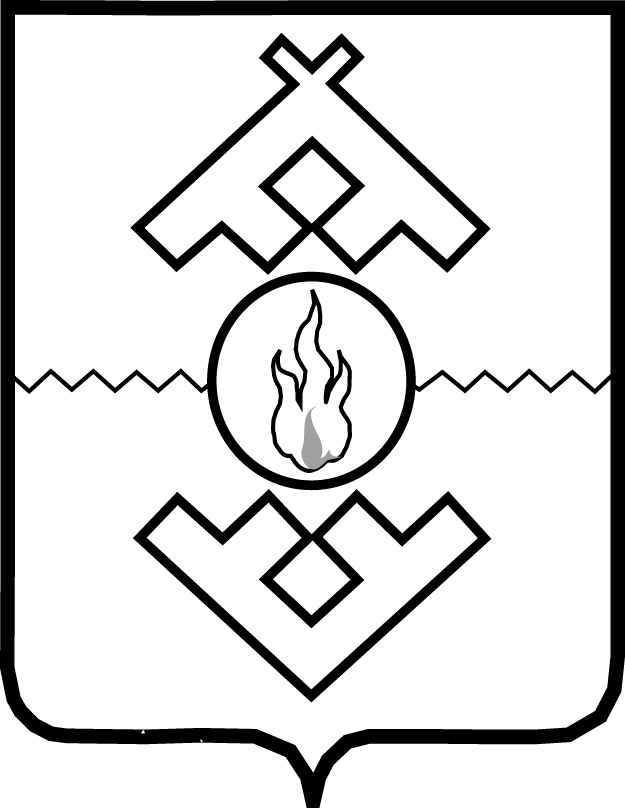 Государственная инспекция строительного и жилищного надзора Ненецкого автономного округаПРИКАЗот __________ г. № __г. Нарьян-МарО внесении изменений в отдельные приказы Государственной инспекции строительного и жилищного надзора Ненецкого автономного округаВ соответствии с законом Ненецкого автономного округа от 03.02.2006 № 673-ОЗ «О нормативных правовых актах Ненецкого автономного округа», постановлением Администрации Ненецкого автономного округа от 30.09.2011 № 216-п «О разработке и утверждении административных регламентов осуществления регионального государственного контроля (надзора) и административных регламентов предоставления государственных услуг», ПРИКАЗЫВАЮ:1. Внести изменения в отдельные приказы Государственной инспекции строительного и жилищного надзора Ненецкого автономного округа, согласно Приложению.2. Настоящий приказ вступает в силу с 1 апреля 2020 года.Начальник Инспекции   	                	 			        Т.П. СергееваИзменения в отдельные приказы Государственной инспекции строительного и жилищного надзора Ненецкого автономного округа	1. В пункте 1 приказа Государственной инспекции строительного и жилищного надзора Ненецкого автономного округа от 17.12.2014 № 81 «Об утверждении административного регламента по предоставлению государственной услуги по лицензированию предпринимательской деятельности по управлению многоквартирными домами» слова «Государственной инспекции строительного и жилищного надзора Ненецкого автономного округа» заменить словами «Департамента внутреннего контроля и надзора Ненецкого автономного округа».2. В Административный регламент Государственной инспекции строительного и жилищного надзора Ненецкого автономного округа по предоставлению государственной услуги по лицензированию предпринимательской деятельности по управлению многоквартирными домами, утвержденный приказом Государственной инспекции строительного и жилищного надзора Ненецкого автономного округа от 17.12.2014 № 81 «Об утверждении административного регламента по предоставлению государственной услуги по лицензированию предпринимательской деятельности по управлению многоквартирными домами», внести следующие изменения:1) в наименовании слова «Государственной инспекции строительного и жилищного надзора Ненецкого автономного округа» заменить словами «Департамента внутреннего контроля и надзора Ненецкого автономного округа»;2) в пункте 1 и далее по тексту Административного регламента слова «Государственной инспекции строительного и жилищного надзора Ненецкого автономного округа» в соответствующем падеже заменить словами «Департамента внутреннего контроля и надзора Ненецкого автономного округа» в соответствующем падеже;3) в пункте 1 слова «Государственной инспекцией строительного и жилищного надзора Ненецкого автономного округа (далее – Инспекция)» заменить словами «Управлением государственного строительного и жилищного надзора Департамента внутреннего контроля и надзора Ненецкого автономного округа (далее – Управление)»;4) в первом абзаце пункта 5 слово «Инспекцией» заменить фразой «Департаментом внутреннего контроля и надзора Ненецкого автономного округа (далее – Департамент)»;5) в абзаце втором подпункта 1 пункта 5 слова «Инспекции» заменить словами «Департамента);6) в абзаце четвертом подпункта 1 пункта 5 слово «Инспекции» заменить словами «Департамента, Управления»;7) в пункте 6 и далее по тексту Административного регламента слова «Инспекция» в соответствующем падеже заменить словами «Департамент» в соответствующем падеже;8) в пункте 37 и далее по тексту Административного регламента слова «отдела лицензирования» в соответствующем падеже заменить словами «отдела административно-правовой работы и лицензирования Управления государственного строительного и жилищного надзора» в соответствующем падеже;9) в пункте 48 и далее по тексту Административного регламента слово «начальник» в соответствующем падеже заменить словом «руководитель» в соответствующем падеже;10) в пунктах 48, 74, 76.12, 76.13, 97 после слова «Департамент» в соответствующем падеже дополнить словами «заместитель руководителя Департамента – начальник Управления» в соответствующем падеже.3. В пункте 1 приказа Государственной инспекции строительного и жилищного надзора Ненецкого автономного округа от 09.04.2015 № 32 «Об утверждении административного регламента осуществления лицензионного контроля предпринимательской деятельности по управлению многоквартирными домами на территории Ненецкого автономного округа» слова «Государственной инспекции строительного и жилищного надзора Ненецкого автономного округа» заменить словами «Департамента внутреннего контроля и надзора Ненецкого автономного округа».4. В Административный регламент Государственной инспекции строительного и жилищного надзора Ненецкого автономного округа осуществления лицензионного контроля предпринимательской деятельности по управлению многоквартирными домами на территории Ненецкого автономного округа, утвержденный приказом Государственной инспекции строительного и жилищного надзора Ненецкого автономного округа от 09.04.2015 № 32 «Об утверждении административного регламента осуществления лицензионного контроля предпринимательской деятельности по управлению многоквартирными домами на территории Ненецкого автономного округа», внести следующие изменения:1) в наименовании слова «Государственной инспекции строительного и жилищного надзора Ненецкого автономного округа» заменить словами «Департамента внутреннего контроля и надзора Ненецкого автономного округа»;2) в пункте 2 слова «Государственная инспекция строительного и жилищного надзора Ненецкого автономного округа (далее – Инспекция)» заменить словами «Департамент внутреннего контроля и надзора Ненецкого автономного округа (далее – Департамент)»;3) в пункте 3 слова «Государственной инспекции строительного и жилищного надзора Ненецкого автономного округа» заменить словами «Управления государственного строительного и жилищного надзора Департамента внутреннего контроля и надзора Ненецкого автономного округа»;4) в наименовании раздела «Права и обязанности должностных лиц Инспекции при осуществлении лицензионного контроля» слово «Инспекции» заменить на слово «Департамента»;4) в абзаце 1 пункта 8 слово «Инспекции» заменить на слово «Департамента»;5) в подпунктах 1, 2 пункта 8 слово «Инспекции» заменить на слова «Управления государственного строительного и жилищного надзора Департамента внутреннего контроля и надзора Ненецкого автономного округа»;6) в подпунктах 3, 4, 5 пункта 8, в пункте 85 слова «отдела лицензирования» в соответствующем падеже заменить словами «отдела административно-правовой работы и лицензирования» в соответствующем падеже;7) в пункте 9 и далее по тексту Административного регламента слово «Инспекции» в соответствующем падеже заменить на слово «Департамента» в соответствующем падеже;8) в пунктах 9.2, 26.1, 27, 30, 37, 40, 41, 51, 51.5, 69.1, 79.2, 81.3, 84, 84.1, 84.2, 84.3, 87.2, 88, 91 слово «начальника» в соответствующем падеже заменить на слово «руководителя» в соответствующем падеже»;9) в пунктах 26.1, 27, 51, 51.5, 69.1, 79.2, 84, 84.1, 84.2, 84.,3, 84.4, 87.2, 88 слова «руководителя Департамента» в соответствующем падеже дополнить словами «(его заместителя)» в соответствующем падеже;10) в пункте 85 слова «отдела лицензирования заменить словами «одела административно-правовой работы и лицензирования Управления государственного строительного и жилищного надзора»;11) в пункте 88 слова «заместителя руководителя Департамента» дополнить словами «- начальником Управления государственного строительного и жилищного надзора» и дополнить словами «заместителем начальника Управления государственного строительного и жилищного надзора»;12) в подпункте 1 пункта 105 слова «(начальнику Инспекции)» исключить;13) в подпункте 2 пункта 105 слова «начальника Инспекции» заменить словами главного государственного жилищного инспектора Ненецкого автономного округа»;14) в приложении 2 к Административному регламенту и далее по тексту Административного регламента слова «Государственной инспекции строительного и жилищного надзора Ненецкого автономного округа» в соответствующем падеже заменить словами «Департамента внутреннего контроля и надзора Ненецкого автономного округа» в соответствующем падеже.5. В пункте 1 приказа Государственной инспекции строительного и жилищного надзора Ненецкого автономного округа от 24.08.2015 № 84 «Об утверждении административного регламента исполнения государственной функции по осуществлению государственного контроля за соблюдением органами местного самоуправления муниципальных образований Ненецкого автономного округа законодательства о градостроительной деятельности» слова «Государственной инспекции строительного и жилищного надзора Ненецкого автономного округа» заменить словами «Департамента внутреннего контроля и надзора Ненецкого автономного округа».6. В Административный регламент Государственной инспекции строительного и жилищного надзора Ненецкого автономного округа исполнения государственной функции по осуществлению государственного контроля за соблюдением органами местного самоуправления муниципальных образований Ненецкого автономного округа законодательства о градостроительной деятельности, утвержденный приказом Государственной инспекции строительного и жилищного надзора Ненецкого автономного округа от 24.08.2015 № 84 «Об утверждении административного регламента исполнения государственной функции по осуществлению государственного контроля за соблюдением органами местного самоуправления муниципальных образований Ненецкого автономного округа законодательства о градостроительной деятельности», внести следующие изменения:1) в наименовании слова «Государственной инспекции строительного и жилищного надзора Ненецкого автономного округа» заменить словами «Департамента внутреннего контроля и надзора Ненецкого автономного округа»;2) в пункте 2 слова «Государственная инспекция строительного и жилищного надзора Ненецкого автономного округа (далее – Инспекция)» заменить словами «Департамент внутреннего контроля и надзора Ненецкого автономного округа (далее – Департамент)»;3) в пункте 5 и далее по тексту Административного регламента слово «Инспекции» в соответствующем падеже заменить на слово «Департамента» в соответствующем падеже;4) в первом абзаце пункта 9 слова «Государственная инспекция строительного и жилищного надзора Ненецкого автономного округа» заменить словами «Департамент внутреннего контроля и надзора Ненецкого автономного округа»;5) в пункте 9 и далее по тексту Административного регламента слово «начальником» в соответствующем падеже заменить на слово «руководителем» в соответствующем падеже»;6) в пунктах 9, 26, 27, 28, 29, 30, 33, 34, 38, 39, 42, 44, 50, 52, 56 слова «руководителем Департамента» в соответствующем падеже дополнить словами «(его заместителем)» в соответствующем падеже;7) в пункте 74 слова «заместитель руководителя Департамента» дополнить словами «- начальник Управления государственного строительного и жилищного надзора Департамента внутреннего контроля и надзора Ненецкого автономного округа, заместитель начальника Управления государственного строительного и жилищного надзора Департамента внутреннего контроля и надзора Ненецкого автономного округа»;8) в приложении № 1 слова «Государственной инспекцией строительного и жилищного надзора Ненецкого автономного округа» заменить словами «Департаментом внутреннего контроля и надзора Ненецкого автономного округа».7. В пункте 1 приказа Государственной инспекции строительного и жилищного надзора Ненецкого автономного округа от 13.06.2017 № 90 «Об утверждении административного регламента осуществления регионального государственного жилищного надзора» слова «Государственной инспекции строительного и жилищного надзора Ненецкого автономного округа» заменить словами «Департамента внутреннего контроля и надзора Ненецкого автономного округа».8. В Административный регламент Государственной инспекции строительного и жилищного надзора Ненецкого автономного округа исполнения государственной функции по осуществлению государственного контроля за соблюдением органами местного самоуправления муниципальных образований Ненецкого автономного округа законодательства о градостроительной деятельности, утвержденный приказом Государственной инспекции строительного и жилищного надзора Ненецкого автономного округа от 13.06.2017 № 90 «Об утверждении административного регламента осуществления регионального государственного жилищного надзора», внести следующие изменения:1) в наименовании слова «Государственной инспекции строительного и жилищного надзора Ненецкого автономного округа» заменить словами «Департамента внутреннего контроля и надзора Ненецкого автономного округа»;2) в пункте 2 слова «Государственная инспекция строительного и жилищного надзора Ненецкого автономного округа (далее – Инспекция)» заменить словами «Департамент внутреннего контроля и надзора Ненецкого автономного округа (далее – Департамент)»;3) пункт 3 изложить в следующей редакции: «Государственный жилищный надзор осуществляется заместителем руководителя Департамента – начальником Управления государственного строительного и жилищного надзора Департамента внутреннего контроля и надзора Ненецкого автономного округа, заместителем начальника Управления государственного строительного и жилищного надзора Департамента внутреннего контроля и надзора Ненецкого автономного округа, отделом государственного жилищного надзора и лицензионного контроля и отделом административно-правовой работы и лицензирования Управления государственного строительного и жилищного надзора Департамента внутреннего контроля и надзора Ненецкого автономного округа (далее – Управления).»;4) в наименовании раздела «Права и обязанности должностных лиц Инспекции при осуществлении государственного жилищного надзора» слово «Инспекции» заменить на слово «Департамента»;5) в первом абзаце пункта 8 слово «Инспекции» заменить на слово «Департамента»;6) в подпунктах 1, 2 пункта 8 слово «Инспекции» заменить на слово «Управления»;7) в подпунктах 3, 4, 5 пункта 8 слова «отдела лицензирования» заменить словами «отдела административно-правовой работы и лицензирования»;8) в пункте 9 и далее по тексту Административного регламента, за исключением пункта 56, подпунктов 1, 2 пункта 205, слово «Инспекции» в соответствующем падеже заменить на слово «Департамента» в соответствующем падеже;9) в подпункте 4 пункта 9, подпунктах 3, 4 пункта 10, в пунктах 28, 39, в подпункте 4 пункта 58, в подпункте 1 пункта 60, в подпункте 1 пункта 62, в пунктах 65, 70, 84, 94, 101, 103, 135, 137, 138, 139, во втором абзаце пункта 147, в пунктах 157, 161, в подпункте 4 пункта 162, в пункте 163, в подпункте 1 пункта 166, в подпункте 1 пункта 167, в пунктах 168, 187, во втором абзаце пункта 206 слово «начальника» в соответствующем падеже заменить на слово «руководителя» в соответствующем падеже;10) в пункте 28, в подпункте 4 пункта 58, в подпункте 1 пункта 60, в подпункте 1 пункта 62, в пунктах 65, 70, 138, 139, во втором абзаце пункта 147, в пунктах 157, 161, в подпункте 4 пункта 162, в пункте 163 слова «руководитель Департамента» в соответствующем падеже дополнить словами «заместитель руководителя Департамента - начальник Управления государственного строительного и жилищного надзора» в соответствующем падеже;11) в пункте 56 слово «Инспекции» в соответствующем падеже заменить словами «Управления государственного строительного и жилищного надзора» в соответствующем падеже;12) в пункте 127 фразу «от 08.02.2017 № 27» исключить, слова «Государственной инспекции строительного и жилищного надзора Ненецкого автономного округа» заменить словами «Департамента внутреннего контроля и надзора Ненецкого автономного округа»;13)  в подпункте 1 пункта 186 слова «начальник отдела лицензирования Инспекции» заменить словами «начальник отдела административно-правовой работы и лицензирования»;14) в пункте 187 слова заместитель руководителя Департамента» дополнить словами «заместитель начальника Управления государственного строительного и жилищного надзора»;15) в подпункте 1 пункта 205 слова «(начальник Инспекции)» заменить словами «(начальник Управления)»;16) в подпункте 2 пункта 205 слова «начальник Инспекции» заменить словами «начальник Управления».9. В Административный регламент предоставления государственной услуги по проведению технологического и ценового аудита обоснования инвестиций, осуществляемых в инвестиционные проекты по созданию объектов капитального строительства, в отношении которых планируется заключение контрактов, предметом которых является одновременно выполнение работ по проектированию, строительству и вводу в эксплуатацию объектов капитального строительства, утвержденный приказом Государственной инспекции строительного и жилищного надзора Ненецкого автономного округа от 17.10.2017 № 169 «Об утверждении административного регламента предоставления государственной услуги по проведению технологического и ценового аудита обоснования инвестиций, осуществляемых в инвестиционные проекты по созданию объектов капитального строительства, в отношении которых планируется заключение контрактов, предметом которых является одновременно выполнение работ по проектированию, строительству и вводу в эксплуатацию объектов капитального строительства», внести следующие изменения:1) в пункте 2 слова «Государственную инспекцию строительного и жилищного надзора Ненецкого автономного округа (далее – Инспекция)» заменить словами «Департамент внутреннего контроля и надзора Ненецкого автономного округа (далее – Департамент)»;2) в первом абзаце подпункта 1 пункта 3 слова «Государственная инспекция строительного и жилищного надзора Ненецкого автономного округа (далее – Инспекция)» заменить словами «Департамент внутреннего контроля и надзора Ненецкого автономного округа»;3) во втором абзаце подпункта 1 пункта 3 и далее по тексту Административного регламента, за исключением пунктов 72, 81, 88, 106, слово «Инспекции» в соответствующем падеже заменить на слово «Департамента» в соответствующем падеже;4) в подпункте 2 пункта 3 слова «отдел государственной экспертизы» заменить словами «Управление государственного строительного и жилищного надзора Департамента внутреннего контроля и надзора Ненецкого автономного округа в лице структурного подразделения – отдела государственной экспертизы»;4) в пункте 14 слова «Государственной инспекцией строительного и жилищного надзора Ненецкого автономного округа» заменить словами «Департаментом внутреннего контроля и надзора Ненецкого автономного округа»;5) в пунктах 72, 81, 88, 106 слова «Инспекции» заменить на слова «Управления государственного строительного и жилищного надзора Департамента внутреннего контроля и надзора Ненецкого автономного округа»;6) пункт 99 изложить в следующей редакции «Текущий контроль за соблюдением Административного регламента осуществляется руководителем Департамента (заместителем руководителя Департамента) в отношении заместителя начальника Управления государственного строительного и жилищного надзора Департамента внутреннего контроля и надзора Ненецкого автономного округа - начальника отдела государственной экспертизы, заместителем начальника Управления государственного строительного и жилищного надзора Департамента внутреннего контроля и надзора Ненецкого автономного округа - начальником отдела государственной экспертизы - в отношении ответственных исполнителей;7) в приложении 3 слова «Государственная инспекция строительного и жилищного надзора Ненецкого автономного округа (Госстройжилнадзора НАО)» заменить словами Департамент внутреннего контроля и надзора Ненецкого автономного округа (ДВКН НАО)» слово Госстройжилнадзор» заменить словами «Департамент внутреннего контроля и надзора Ненецкого автономного округа»;8) в приложении 4 и далее по тексту Административного регламента слова «Государственная инспекция строительного и жилищного надзора Ненецкого автономного округа» в соответствующем падеже заменить словами «Департамент внутреннего контроля и надзора Ненецкого автономного округа».10. В Административный регламент исполнения государственной функции по осуществлению регионального государственного строительного надзора на территории Ненецкого автономного округа, утвержденный приказом Государственной инспекции строительного и жилищного надзора Ненецкого автономного округа от 12.04.2018 № 12 «Об утверждении административного регламента исполнения государственной функции по осуществлению регионального государственного строительного надзора на территории Ненецкого автономного округа», внести следующие изменения:1) в первом абзаце пункта 2 2 слова «Государственной инспекцией строительного и жилищного надзора Ненецкого автономного округа (далее – Госстройжилнадзора НАО)» заменить словами «Департаментом внутреннего контроля и надзора Ненецкого автономного округа», слова «На основании постановления Администрации Ненецкого автономного округа от 30.09.2011 № 211-п «О Государственной инспекции строительного и жилищного надзора Ненецкого автономного округа» исключить;2) во втором абзаце пункта 2, в пункте 5 слова «Госстройжилнадзор НАО» в соответствующем падеже заменить словами «Управления государственного строительного и жилищного надзора Департамента внутреннего контроля и надзора Ненецкого автономного округа» в соответствующем падеже;3) в пункте 6 и далее по тексту Административного регламента слова «Госстройжилнадзора НАО» в соответствующем падеже заменить словами «Департамента» в соответствующем падеже;4) в подпункте 3 пункта 8 и далее по тексту Административного регламента слово «начальника» в соответствующем падеже заменить на слово «руководителя» в соответствующем падеже;5) в пункте 12 слова «Государственной инспекции строительного и жилищного надзора Ненецкого автономного округа» заменить словами «Департамента внутреннего контроля и надзора Ненецкого автономного округа»;6) в пунктах 30, 68 слова «отдела государственного строительного надзора» дополнить словами «Управления государственного строительного и жилищного надзора»;7) в пунктах 77, 93, во втором абзаце пункта 95 слова «руководителем Департамента» дополнить словами «заместителем руководителя Департамента – начальником Управления государственного строительного и жилищного надзора».11. В Административный регламент осуществления государственного контроля (надзора) в области долевого строительства многоквартирных домов и (или) иных объектов недвижимости, утвержденный приказом Государственной инспекции строительного и жилищного надзора Ненецкого автономного округа от 30.09.2019 № 19 «Об утверждении Административного регламента осуществления государственного контроля (надзора) в области долевого строительства многоквартирных домов и (или) иных объектов недвижимости», внести следующие изменения:1) в пункте 1 слова «Государственной инспекцией строительного и жилищного надзора Ненецкого автономного округа (далее также - Инспекция)» заменить словами «Департаментом внутреннего контроля и надзора Ненецкого автономного округа (далее - Департамент)»;2) в пункте 3 слова «Государственной инспекцией строительного и жилищного надзора Ненецкого автономного округа» заменить словами «Управлением государственного строительного и жилищного надзора Департамента внутреннего контроля и надзора Ненецкого автономного округа»;3) в пункте 8 и далее по тексту Административного регламента слово «Инспекции» в соответствующем падеже заменить на слово «Департамента» в соответствующем падеже;4) в подпункте 5 пункта 39 и далее по тексту Административного регламента слово «начальника» в соответствующем падеже заменить на слово «руководителя» в соответствующем падеже;5) в пункте 70 слова «отдела контроля и надзора в области долевого строительства и контроля за органами местного самоуправления» дополнить словами «Управления государственного строительного и жилищного надзора»;6) в пунктах 78, 95, во втором абзаце пункта 97 слова «руководителем Департамента» дополнить словами «заместителем руководителя Департамента – начальником Управления государственного строительного и жилищного надзора»;7) в приложении № 1 Административного регламента слова «Государственная инспекция строительного и жилищного надзора Ненецкого автономного округа» в соответствующем падеже заменить словами «Департамент внутреннего контроля и надзора Ненецкого автономного округа» в соответствующем падеже.Приложение к приказу Государственной инспекции строительного и жилищного надзора Ненецкого автономного округа от _________ № _____«О внесении измененийв отдельные приказы Государственной инспекции строительного и жилищного надзора Ненецкого автономного округа»